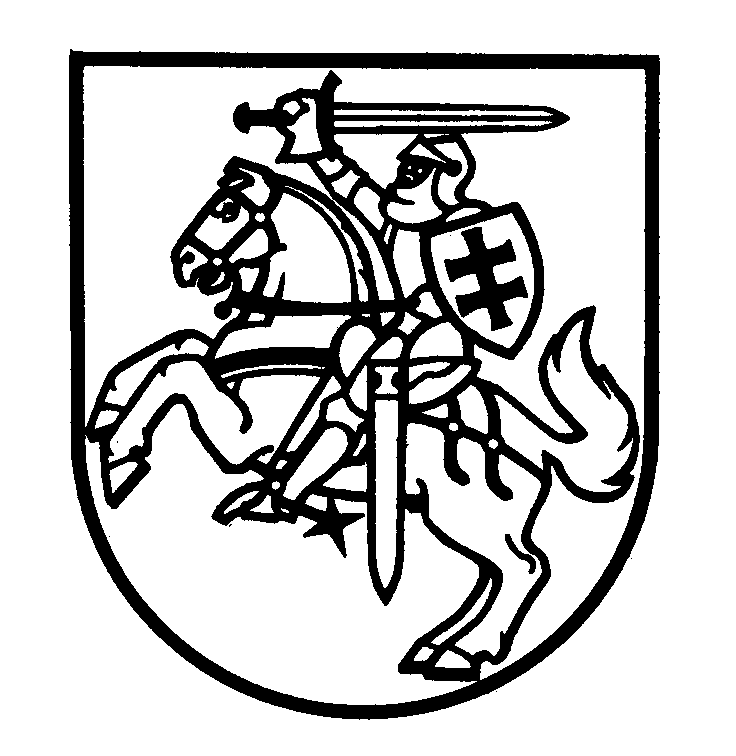 LIETUVOS POLICIJOS GENERALINIS KOMISARASĮSAKYMASDĖL LIETUVOS POLICIJOS GENERALINIO KOMISARO 2009 M. KOVO 19 D. ĮSAKYMO NR. 5-V-200 „DĖL POLICIJOS PAREIGŪNŲ VEIKSMŲ PRIIMANT SPRENDIMUS NušaliNTI nuo transporto priemonių vairavimo, PRIVERSTINAI NUVEŽTI TRANSPORTO PRIEMONę IR uždrauSTI toliau važiuoti TVARKOS APRAŠO PATVIRTINIMO“ PAKEITIMO2018 m. birželio 18 d. Nr. 5-V-565VilniusP a k e i č i u Policijos pareigūnų veiksmų priimant sprendimus nušalinti nuo transporto priemonių vairavimo, priverstinai nuvežti transporto priemonę ir uždrausti toliau važiuoti tvarkos aprašą, patvirtintą Lietuvos policijos generalinio komisaro 2009 m. kovo 19 d. įsakymu Nr. 5-V-200 „Dėl Policijos pareigūnų veiksmų priimant sprendimus nušalinti nuo transporto priemonių vairavimo, priverstinai nuvežti transporto priemonę ir uždrausti toliau važiuoti tvarkos aprašo patvirtinimo“:1. Pakeičiu 1 punktą ir jį išdėstau taip:„1. Policijos pareigūnų veiksmų priimant sprendimus nušalinti nuo transporto priemonių vairavimo, priverstinai nuvežti transporto priemonę ir uždrausti toliau važiuoti tvarkos aprašas (toliau – Tvarkos aprašas) reglamentuoja policijos pareigūnų veiksmus, kai, vadovaujantis Lietuvos Respublikos policijos įstatymo 22 straipsnio 1 dalies 7 punktu ir Lietuvos Respublikos administracinių nusižengimų kodekso (toliau – ANK) 605 straipsnio 1 dalimi, vairuotojai nušalinami nuo transporto priemonių vairavimo, transporto priemonė priverstinai nuvežama esant pagrindams, nustatytiems ANK 603 straipsnyje ir (arba) Lietuvos Respublikos saugaus eismo automobilių keliais įstatymo (toliau – Įstatymas) 33 straipsnio 1 ir 4 dalyse, arba Įstatymo 33 straipsnio 1, 2 ir 3 dalyse nurodytais pagrindais uždraudžiama toliau važiuoti transporto priemone.“2. Pakeičiu V skyrių ir jį išdėstau taip:„V SKYRIUSUŽDRAUDIMAS TOLIAU VAŽIUOTI24. Policijos pareigūnas, nustatęs Įstatymo 33 straipsnio 1, 2 ir 3 dalyse nurodytus pagrindus, gali uždrausti toliau važiuoti transporto priemone, kai nustatomas:24.1. Kelių eismo taisyklėse nurodytas techninės būklės pažeidimas, dėl kurio važiuoti draudžiama;24.2. N2, N3, O3 ir O4 klasių transporto priemonių didelis transporto priemonės trūkumas ir (ar) pavojingas transporto priemonės trūkumas, susijęs su krovinio išdėstymu ir (ar) jo pritvirtinimu; 24.3. keleivių vežimo tvarkos pažeidimas;24.4. vairuotojų vairavimo ir poilsio režimo reikalavimų pažeidimas;24.5. pradinio techninio patikrinimo kelyje metu M2, M3, N2, N3, O3, O4 klasių transporto priemonių, T5 kategorijos ratinių traktorių, kurie dažniausiai naudojami viešuosiuose keliuose vežimams už atlygį ir kurių didžiausias projektinis greitis yra didesnis kaip 40 km/h, didelis ir (ar) pavojingas transporto priemonės trūkumas, susijęs su Lietuvos Respublikos susisiekimo ministerijos arba jos įgaliotos institucijos patvirtintais techniniais motorinių transporto priemonių ir jų priekabų reikalavimais. 25. Policijos pareigūnas sprendimą uždrausti toliau važiuoti transporto priemone įformina Tvarkos aprašo 6 priede nustatytos formos administraciniame sprendime. Administracinis sprendimas surašomas dviem egzemplioriais, vienas iš jų įteikiamas transporto priemonės, kuria uždrausta toliau važiuoti, vairuotojui, kitas saugomas administracinio nusižengimo byloje ar kitoje medžiagoje.26. Jei, vadovaujantis M2, M3, N2, N3, O3, O4 klasių kelių transporto priemonių ir T5 kategorijos ratinių traktorių techninių patikrinimų organizavimo Lietuvos Respublikos keliuose taisyklėmis, patvirtintomis Lietuvos Respublikos Vyriausybės 2005 m. balandžio 13 d. nutarimu Nr. 403 „Dėl M2, M3, N2, N3, O3, O4  klasių kelių transporto priemonių ir T5 kategorijos ratinių traktorių techninių patikrinimų organizavimo Lietuvos Respublikos keliuose taisyklių patvirtinimo“, nustatomi Tvarkos aprašo 24.2 ir (ar) 24.5 papunkčiuose nurodyti trūkumai, policijos pareigūnas Tvarkos aprašo 6 priede nustatytos formos administraciniame sprendime įrašo siuntimą vykti į techninės apžiūros įmonę atlikti išsamesnį patikrinimą, kuriame nustato terminą (jis negali būti ilgesnis kaip 7 darbo dienos), per kurį turi būti atliktas transporto priemonės išsamesnis patikrinimas, ir laikinai paima transporto priemonės registracijos dokumentus, kol bus pašalinami nustatyti trūkumai. Laikinai paėmus transporto priemonės registracijos dokumentus apie tai įrašoma Tvarkos aprašo 6 priede nustatytos formos administraciniame sprendime. Jei vairuotojas nepateikia transporto priemonės registracijos dokumentų, policijos pareigūnas tai pažymi sprendime.27. Policijos pareigūnas, priėmęs sprendimą uždrausti toliau važiuoti transporto priemone, Tvarkos aprašo 6 priede nustatytos formos administraciniame sprendime leidžia, laikantis reikiamo atsargumo, nuvežti ar nutempti transporto priemonę iki transporto priemonių stovėjimo aikštelės ar vietos, kurioje leidžiama transporto priemonėms stovėti, arba remonto vietos ir nurodo artimiausią transporto priemonių stovėjimo aikštelę ar vietą, kurioje leidžiama transporto priemonėms stovėti, arba remonto vietą.Kai nustatomi Tvarkos aprašo 24.2 ir (ar) 24.5 papunkčiuose nurodyti trūkumai, policijos pareigūnas gali leisti transporto priemonei nuvykti iki vienos iš artimiausių remonto vietų, kurioje galima pašalinti nustatytus trūkumus, jeigu pavojingi trūkumai gali būti ištaisyti taip, kad būtų galima nuvažiuoti iki šios remonto vietos nesukeliant tiesioginio pavojaus toje transporto priemonėje esančių asmenų ar kitų eismo dalyvių saugumui. Šiuo atveju, laikantis reikiamo atsargumo, privaloma transporto priemonę palydėti iki artimiausios transporto priemonių stovėjimo aikštelės ar vietos, kurioje leidžiama transporto priemonėms stovėti, arba remonto vietos.28. Transporto priemonės, kuriai, nustačius Tvarkos aprašo 24.2 ir (ar) 24.5 papunkčiuose nurodytus trūkumus, uždraudžiama toliau važiuoti, vairuotojui paaiškinama, kad pašalinęs nustatytus trūkumus turi apie tai informuoti policijos įstaigą Tvarkos aprašo 6 priede nustatytos formos administraciniame sprendime nurodytu telefonu.Policijos įstaigos, kuriai telefonu pranešama apie pašalintus nustatytus trūkumus, pareigūnas informuoja vairuotoją apie transporto priemonės registracijos dokumentų grąžinimo vietą ir laiką.29. Kai uždraudžiama toliau važiuoti nustačius Tvarkos aprašo 24.2 papunktyje nustatytus trūkumus, paimti transporto priemonės registracijos dokumentai grąžinami, jeigu transporto priemonės vairuotojas pateikia įrodymus, kad nustatyti trūkumai pašalinti.Kai uždraudžiama toliau važiuoti nustačius Tvarkos aprašo 24.5 papunktyje nustatytus trūkumus, paimti transporto priemonės registracijos dokumentai grąžinami, jeigu transporto priemonės vairuotojas pateikia techninės apžiūros įmonės išduotą transporto priemonės privalomosios techninės apžiūros rezultatų kortelę (ataskaitą) su teigiama išvada arba transporto priemonės privalomosios techninės apžiūros rezultatų kortelę (ataskaitą), kurioje gali būti nurodytas vienintelis trūkumas, kad nėra pateikti transporto priemonės registracijos dokumentai. 30. Jeigu per siuntime vykti į techninės apžiūros įmonę atlikti transporto priemonės išsamesnį patikrinimą nustatytą terminą transporto priemonės vairuotojas nepateikia transporto priemonės techninės apžiūros rezultatų kortelės (ataskaitos), policijos įstaiga, kurios pareigūnas atliko transporto priemonės pradinį techninį patikrinimą kelyje, ne vėliau kaip per 1 darbo dieną nuo siuntime atlikti transporto priemonės išsamesnį patikrinimą techninės apžiūros įmonėje nustatyto termino pabaigos informuoja elektroninio ryšio priemonėmis valstybės įmonę „Regitra“ apie leidimo tokiai transporto priemonei dalyvauti viešajame eisme sustabdymą.31. Policijos įstaiga, kurios pareigūnas atliko transporto priemonės pradinį techninį patikrinimą kelyje, ne vėliau kaip kitą darbo dieną po šio patikrinimo dienos pateikia elektroninio ryšio priemonėmis Lietuvos transporto saugos administracijai informaciją apie patikrintos transporto priemonės registracijos valstybę, klasę ir pradinio patikrinimo kelyje rezultatus.“ 3. Buvusius 27 ir 28 punktus laikyti atitinkamai 32 ir 33 punktais. 4. Pakeičiu 6 priedą ir jį išdėstau nauja redakcija (pridedama).Policijos generalinio komisaro pavaduotojas,atliekantis policijos generalinio komisaro funkcijas		                  Rimantas Bobinas